Internship plan 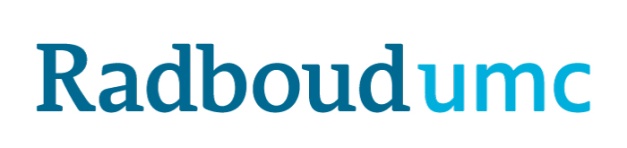 Additional internshipMaster Biomedical Sciences(to Board of Examiners)I have discussed my internship plan with my Specialisation Coordinator (click box to confirm): Name student:Student number:Specialisation Coordinator:Keywords:Please provide 1-2 keywords from the list below (sorted by specialisation) that correspond with the research area of your internship. We will use the chosen keyword to match a second assessor who will grade your report at the end of the internship (your supervisor will be the first assessor). Please, select no more than 1 or 2 keywords that have the closest match to your internship. Even if there is no perfect match: still select a keyword that you feel is the closest to your internship topic.Background / context of the enquiry:Research question:Experimental design (research techniques / material / analysis):Learning objectivesThe student Work-plan / timetable (in weeks):* It is strongly recommended to arrange a midterm evaluation with your supervisor(s). See appendix in the internship guide for a midterm evaluation format concerning supervision and progressionInternship title:(English, max. 180 characters)Start date: (dd-mm-yyyy)End date: (dd-mm-yyyy)ECSupervisor of the internship (name, titles):Daily supervisor, if applicable (name, title):Host department and institution:City:Country:OSIRIS code:MED-BMS24ADD(16 weeks)MED-BMS30ADD20 weeks)Tick if applicable: Molecular Medicine:Immunology & Host Defense:Clinical Human Movement SciencesEpidemiology:Biological and Physical ChemistryMicrobiology & Virology(Exercise) physiologyEtiology and causal inferenceMolecular and Cellular BiologyAuto-immune disordersOrthopaedicsPrediction; diagnosis and prognosisBioinformatics & (Epi)GeneticsTumor immunologyRehabilitationInfectious diseases epidemiologyDevelopment and CancerInfection & inflammationNeurologyGenetic epidemiologyMedical Neuroscience:Health Technology Assessment:Drug Safety & Toxicology:Molecular/cellular NeuroscienceCost-effectivenessDrug safetyBehavioural NeurosciencePatient reported outcomesToxicologySystems Neuroscience and ImagingQualitative studyMolecular pharmacologyNeurodevelopmental disordersQuality of carePharmacokinetic modellingNeurodegenerative disordersHealth technology assessmentMitochondrial therapiesPsychiatric disordersMotor-disorders1.2.3.4.week 1-4: week 5-8:etc. HalfwayMidterm evaluation with your supervisor(s) *Note: do not exceed 3 pages for description